Street Sense 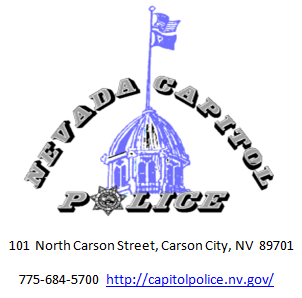 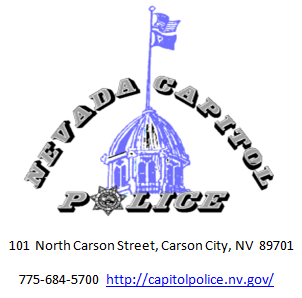 Personal Safety BasicsStay alert to your surroundings.Know who is around you. Don’t be preoccupied.Plan where you are going before you go.Avoid Low Light areas and alleyways. Stay in well populated areas. Use your instincts and intuition. Intuition is reading the signals we give ourselves. Intuition is always right in two ways:It is always in response to something. It always has your best interest at heart. If you feel uneasy about a situation – avoid it. Project a confident image. Walk with confidence (firm and steady pace).Look people in the eye when you pass them. Street Sense TipsKeep zippers and snaps closed on purses or bags. Hold your purse/briefcase tight and keep it close to your body – not towards your back. Carry your purse/briefcase towards the building side of the sidewalk not the street side. The more packages you carry, the more vulnerable you are. If a driver stops to ask directions, avoid getting near their vehicle. Avoid strangers that contact you first. When someone tries to stop you – keep walking. Don’t give them money or talk to them.If they are persistent, then LOUDLY tell them to leave you   alone and walk away. 